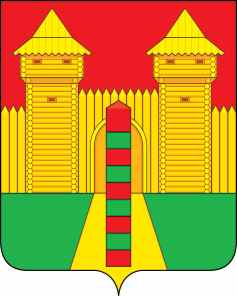 АДМИНИСТРАЦИЯ  МУНИЦИПАЛЬНОГО  ОБРАЗОВАНИЯ «ШУМЯЧСКИЙ  РАЙОН» СМОЛЕНСКОЙ  ОБЛАСТИРАСПОРЯЖЕНИЕот  16.09.2021 г.  № 323-р           п. Шумячи            В соответствии со статьей 28 Устава муниципального образования «Шумячский район» Смоленской области	            1. Внести в Шумячский районный Совет депутатов проект решения «О перечне передаваемого в собственность муниципального образования «Шумячский район» Смоленской области объекта, относящегося к  государственной собственности  Смоленской области»             2. Назначить начальника Отдела экономики и комплексного развития Администрации муниципального образования «Шумячский район» Смоленской области Старовойтова Юрия Александровича официальным представителем при рассмотрении Шумячским районным Советом депутатов проекта решения «О перечне передаваемого в собственность муниципального образования «Шумячский район» Смоленской области объекта, относящегося к  государственной собственности  Смоленской области». Глава муниципального образования «Шумячский район» Смоленской области                                                     А.Н. ВасильевО внесении в Шумячский районный Совет депутатов проекта решения «О перечне передаваемого в собственность муниципального образования «Шумячский район» Смоленской области объекта, относящегося к  государственной собственности Смоленской области»